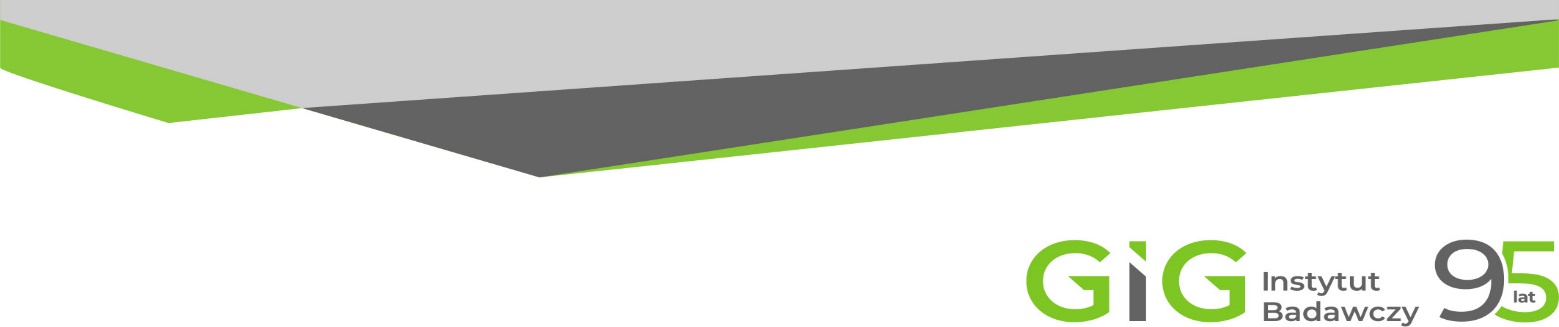 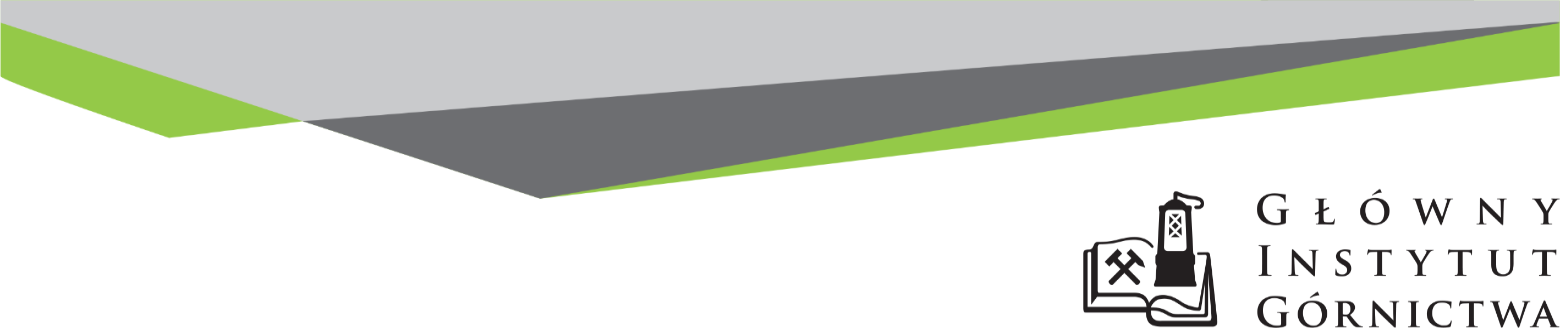 FZ-1/5533/KB/21					                           Katowice, dn. 6.05.2021r.ZAPYTANIE OFERTOWE   Dostawa wody w butlach  o poj. min. 18,9 l.  i dzierżawa dystrybutorów wody Informacje ogólneZamawiający: 	Główny Instytut GórnictwaZapytanie ofertowe prowadzone jest zgodnie z zasadami konkurencyjności Do niniejszego zapytanie ofertowego nie stosuje się przepisów ustawy z dnia  11 września 2019  – Prawo Zamówień Publicznych ( Dz. U. 2019r. poz. 2019) Opis przedmiotu zamówieniaI. Miejsce realizacji: Główny Instytut Górnictwa Katowice, Pl. Gwarków 1 oraz Kopalnia Doświadczalna Mikołów, ul. Podleska 72II. Okres obowiązywania umowy: 12 miesięcyIII. Opis przedmiotu zamówienia: 1. Dzierżawa będzie obejmować 29 szt. urządzeń dozujących –dystrybutorów wody dostosowanych do butli o poj.  min. 18,9 l.2. Dystrybutory wody źródlanej powinny zapewniać odpowiedni komfort korzystania z nich, tzn.: - pobór wody powinien odbywać się w pozycji wyprostowanej, niepowodującej nadmiernego obciążenia kręgosłupa;-  na urządzeniu lub w jego pobliżu winna znajdować się instrukcja obsługi w języku polskim 
- w widocznym miejscu na urządzeniu winna znajdować się informacja o terminie przeprowadzonej sanityzacji i terminie następnej sanityzacji. - dystrybutory powinny posiadać funkcję schładzania i podgrzewania wody3. Zamawianie wody odbywać się będzie zgodnie z ustalonym harmonogramem co 2 tygodnie. W awaryjnych przypadkach Zamawiający może wymagać dostawy w ciągu 2 dni roboczych, po uprzednim  zgłoszeniu telefonicznym lub  e-mailem,  (w godz. 8:00-14:00) wraz z zainstalowaniem butli na dystrybutor.  
4 Zużycie wody będzie uzależnione wyłącznie od potrzeb Kupującego. 
5. Celem zapewnienia ciągłości w korzystaniu z urządzeń, proces sanityzacji (potwierdzony protokołem) powinien odbywać się w miejscu świadczenia usługi.6. Sprzedający winien przedstawić niezbędne dokumenty, świadectwa, atesty certyfikaty związane z  realizacja zamówienia. Produkt powinien być wprowadzony do obrotu na terenie Unii Europejskiej po przeprowadzeniu oceny zgodności z obowiązującymi dyrektywami UE oraz powinien posiadać deklarację zgodności UE i być oznakowany europejskim znakiem CE. 7. Sprzedający będzie obciążał Kupującego  za wykonaną usługę i dostawę  jeden raz 
w miesiącu. Koszt liczony będzie w rozbiciu na koszt dostarczonej wody oraz koszt dzierżawy dystrybutorów. Wszelkie inne koszty związane z wykonywaną usługą, m.in. koszty sanityzacji, transportu, kaucje za butle, ponoszone przez Sprzedającego będą ujęte w cenie wody i cenie dzierżawy dystrybutorów. 
8. Fakturowanie odbywać się będzie na koniec miesiąca według zrealizowanych dostaw w danym  miesiącu, na podstawie dokumentów WZ. 
9. Termin płatności: 30 dni od daty dostarczenia faktury do siedziby Kupującego.

10. Przewidywane zużycie wody w okresie trwania umowy- ok. 400 zbiorników litrów. IV. Istotne postanowienia umowy: Ofertę należy złożyć na załączonym formularzu ofertowym – załącznik nr 1. Integralną częścią oferty jest załącznik nr 2 dołączony do formularza ofertowego.  2. KUPUJĄCY zastrzega sobie prawo do realizacji zamówień w ilościach uzależnionych od rzeczywistych potrzeb,  tj. gwarantuje realizację minimum 20% wartości brutto umowy, oraz do ograniczenia zamówienia w zakresie ilościowym i rzeczowym, co nie jest odstąpieniem od umowy nawet w części. SPRZEDAJĄCY z tego tytułu nie może wystąpić z roszczeniami w stosunku do KUPUJĄCEGO.
V. Kryteria wyboru oferty: 
 
Kryteria oceny ofert oraz wybór najkorzystniejszej ofertyKryteriami oceny ofert będą:Cena brutto = 95 % Przyznawanie ilości punktów poszczególnym ofertom w kryterium „cena brutto” odbywać się będzie wg następującej zasady:    			   najniższa cena brutto występująca w ofertach x 100X punktów  =  -------------------------------------------------------------------------   cena brutto oferty ocenianejotrzymana ilość punktów pomnożona zostanie przez wagę kryterium tj. 95%. Wyliczenie zostanie dokonane 
z dokładnością do dwóch miejsc po przecinku. Maksymalna ilość punktów:  95.Termin płatności za fakturę cząstkową = 5%     (liczony od daty dostarczenia do GIG prawidłowo wystawionej faktury): - do 14 dni – 0 pkt. - do 30 dni – 5 pkt. VI. Pozostałe informacje związane ze złożeniem oferty: 1.Proszę o podanie w swojej ofercie ceny netto i brutto: 
- za jedną butlę 18,9 litrową wody źródlanej; 
- za miesiąc dzierżawy jednej sztuki urządzenia dozującego- rocznego kosztu sanityzacji  jednego dystrybutora- nazwy dystrybutora i oferowanej wody2.Ceny obejmują wszelkie koszty związane z dostawą wody źródlanej dzierżawą i sanityzacją dystrybutorów wody. 3. Do oferty proszę dołączyć niezbędne dokumenty: świadectwa, atesty i certyfikaty  związane z usługą do wykonywania czynności objętych zapytaniem.
  4.Kupujący  uzna za najkorzystniejszą i wybierze ofertę, która spełnia wszystkie wymagania określone w Opisie przedmiotu zamówienia.5.Cena podana przez Sprzedającego nie będzie podlegała zmianie w trakcie realizacji zamówienia.6.Informuję, że w przypadku zaakceptowania oferty zostanie wdrożone przygotowanie zamówienia.7.Płatność będzie dokonana w terminie do 30 dni. Termin płatności będzie liczony od daty dostarczenia do GIG prawidłowo wystawionej faktury, po zrealizowanej dostawie.Miejsce i termin składania ofertOfertę należy złożyć do dnia 14.05.2021 godz. 10.00. Ofertę można złożyć drogą elektroniczną lub w siedzibie GIG:Główny Instytut Górnictwa,Plac Gwarków 1, 40-166 Katowice, Budynek Dyrekcji II p. pok. 226email: k.bula@gig.euKontakt handlowy:	 Krystyna Bula	- tel. (32) 259 25 11 Zamawiający informuje, iż ocenie podlegać będą tylko te pozycje, które wpłyną do Zamawiającego w okresie od dnia wszczęcia niniejszego rozeznania rynku do dnia, w którym upłynie termin składania ofert.Zamawiający zastrzega sobie prawo do unieważnienia zapytania ofertowego w każdej chwili, bez podania przyczyny.ZAPRASZAMY DO SKŁADANIA OFERT                                                                                                                                Załącznik nr 1do zapytania ofertowego  Nazwa/Imię i Nazwisko Sprzedającego:.........................................................................Adres: ……………………………………….NIP: ………………………………………………Regon: ……………………………………………Nr tel.:	……………………………………………Nr faksu: ………………………………………..Adres e-mail:	…………………………………..Osoba do kontaktu……………………………..Nazwa banku: …………………………………Nr rachunku:	…………………………………			                                                                      Główny Instytut Górnictwa Plac Gwarków 1 40-166 Katowice FORMULARZ OFERTOWY nr ......................... z dnia ...................W odpowiedzi na zapytanie ofertowe z dnia ……………..  na dostawę wody i dzierżawę zbiorników oferujemy wykonanie przedmiotu zamówienia zgodnie 
z warunkami zawartymi  w/w zapytaniu ofertowym za cenę: netto: …………………………… / PLNsłownie:………………………………………………………………………………………wartość podatku VAT (przy stawce ……..%): …………… … / PLNsłownie: ………………………………………………………………………………………brutto: ………………………… /  PLNsłownie:………………………………………………………………………………………- upusty cenowe ( jeśli dotyczą ): 	...................................Termin płatności: ………………………..Oświadczenie: Oświadczam, że cena brutto obejmuje wszystkie koszty realizacji przedmiotu zamówienia,Oświadczam, że spełniam wszystkie wymagania zawarte w Zapytaniu ofertowym,Oświadczam, że uzyskałem od Zamawiającego wszelkie informacje niezbędne do rzetelnego sporządzenie niniejszej oferty, Oświadczam, że uznaję się za związanego treścią złożonej oferty, przez okres 30 dni od daty złożenia oferty. Oświadczam, że w okresie ostatnich trzech lat nie wypowiedziano mi umowy dotyczącej dostawy wody z przyczyn nie dotrzymania przez Wykonawcę warunków realizacji umowy. Klauzula informacyjna dotycząca przetwarzania danych osobowychI. Zgodnie z art. 13 ust. 1 i ust. 2 ogólnego Rozporządzenia Parlamentu Europejskiego i Rady (UE) 2016/679 z dnia 27 kwietnia 2016 r. w sprawie ochrony osób fizycznych w związku z przetwarzaniem danych osobowych i w sprawie swobodnego przepływu takich danych oraz uchylenia dyrektywy 95/46/WE (dalej: RODO) informuję, że:1.   Administratorem Pani/Pana danych osobowych jest Główny Instytut Górnictwa z siedzibą przy
Pl. Gwarków 1 w Katowicach, 40-166, tel.: 32 259 20 00, fax: 32 259 65 33.2.   Inspektor Ochrony Danych dostępny jest pod adresem:gdpr@gig.eu.3.   Dane osobowe są przetwarzane w celu przeprowadzenia postępowania o udzielenie zamówienia publicznego na podstawie art. 6 ust.1 lit. c RODO - w celu przeprowadzenia postępowania
o udzielenie zamówienia publicznego – podstawą prawną ich przetwarzania jest ciążący na Administratorze obowiązek prawny stosowania sformalizowanych procedur udzielania zamówień publicznych.4.   W razie zawarcia wskutek przeprowadzonej przez Administratora procedury o udzielenie zamówienia publicznego umowy dane osobowe przetwarzane są w celu zawarcia i realizacji tej umowy na podstawie:a)     art. 6 ust. 1 lit. b) RODO – przetwarzanie jest niezbędne do zawarcia i realizacji umowy lub czynności poprzedzających jej realizację;b)     art. 6 ust. 1 lit. c) RODO – przetwarzanie jest niezbędne do wykonania obowiązków ciążących na Administratorze, wynikających z przepisów prawa, w tym przepisów prawa zamówień publicznych i prawa podatkowego;c)     art. 6 ust. 1 lit. f) RODO – przetwarzanie jest niezbędne dla realizacji prawnie uzasadnionych interesów Administratora, w tym dochodzenia lub odpierania ewentualnych roszczeń.5.   Przysługuje Pani/Panu prawo do:a)     dostępu do treści danych osobowych oraz ich sprostowania, przy czym skorzystanie
z prawa do sprostowania lub uzupełnienia nie może skutkować zmianą wyniku postępowania o udzielenie zamówienia publicznego ani zmianą postanowień umowy w zakresie niezgodnym z ustawą Prawo zamówień publicznych oraz nie może naruszać integralności protokołu oraz jego załączników;b)     ograniczenia przetwarzania danych osobowych z zastrzeżeniem przypadków,
o których mowa w art.18 ust. 2 RODO, przy czym prawo do ograniczenia przetwarzania nie ma zastosowania w odniesieniu do przechowywania, w celu zapewnienia korzystania ze środków ochrony prawnej lub w celu ochrony praw innej osoby fizycznej lub prawnej lub z uwagi na ważne względy interesu publicznego Unii Europejskiej lub państwa członkowskiego, a także nie ogranicza przetwarzania danych osobowych do czasu zakończenia postępowania o udzielenie zamówienia;c)     wniesienia sprzeciwu, zażądania zaprzestania przetwarzania i przenoszenia danych – w zakresie określonym w przepisach RODO;d)     wniesienia skargi do organu nadzorczego jakim jest Prezes Urzędu Ochrony Danych Osobowych gdy uzna Pani/Pan, że przetwarzanie danych osobowych Pani/Pana dotyczących narusza przepisy RODO.6.   Podanie danych osobowych jest dobrowolne, lecz niezbędne do realizacji celów, w jakich dane są przetwarzane. W przypadku niepodania danych osobowych udział w postępowaniu o udzielenie zamówienia publicznego oraz zawarcie i realizacja umowy nie będzie możliwe. Niezbędność podania przez Panią/Pana danych osobowych w związku z udziałem w postępowaniu o udzielenie zamówienia publicznego jest wymogiem ustawowym, określonym w przepisach ustawy Prawo zamówień publicznych, związanym z udziałem w postępowaniu o udzielenie zamówienia publicznego.7.   Udostępnione przez Panią/Pana dane osobowe mogą być udostępnione innym podmiotom w celu wykonania na zlecenie Administratora czynności związanych z realizacją celów przetwarzania. Odbiorcami danych mogą być również instytucje upoważnione z mocy prawa, w tym podmioty, którym udostępniona zostanie dokumentacja postępowania w oparciu o art.18 oraz art.74 ustawy Prawo zamówień publicznych.8.   Udostępnione przez Panią/Pana dane nie będą podlegały udostępnieniu do państwa trzeciego lub do organizacji międzynarodowej.9.   Udostępnione przez Panią/Pana dane osobowe nie będą przetwarzane w sposób zautomatyzowany oraz w formie profilowania.II. Jednocześnie Zamawiający przypomina o ciążącym na Pani/Panu obowiązku informacyjnym wynikającym z art.14 RODO względem osób fizycznych, których dane przekazane zostaną Zamawiającemu w związku z prowadzonym postępowaniem i które Zamawiający pośrednio pozyska od wykonawcy biorącego udział w postępowaniu, chyba że ma zastosowanie co najmniej jedno
z wyłączeń, o których mowa w art.14 ust. 5 RODO.Oświadczenie  wykonawcy w zakresie wypełnienia obowiązków informacyjnych przewidzianych w art. 13 lub art. 14 RODOOświadczam, że wypełniłem obowiązki informacyjne przewidziane w art. 13 lub art. 14 RODO3 wobec osób fizycznych, od których dane osobowe bezpośrednio lub pośrednio pozyskałem w celu ubiegania się o udzielenie zamówienia publicznego w niniejszym postępowaniu4.  .............................................................					.............................................................(miejscowość, data)						 (podpis osoby uprawnionej)1Wyjaśnienie: skorzystanie z prawa do sprostowania nie może skutkować zmianą wyniku postępowania
o udzielenie zamówienia publicznego ani zmianą postanowień umowy w zakresie niezgodnym z ustawą Pzp oraz nie może naruszać integralności protokołu oraz jego załączników.2Wyjaśnienie: prawo do ograniczenia przetwarzania nie ma zastosowania w odniesieniu do przechowywania, w celu zapewnienia korzystania ze środków ochrony prawnej lub w celu ochrony praw innej osoby fizycznej lub prawnej, lub 
z uwagi na ważne względy interesu publicznego Unii Europejskiej lub państwa członkowskiego.3rozporządzenie Parlamentu Europejskiego i Rady (UE) 2016/679 z dnia 27 kwietnia 2016 r. w sprawie ochrony osób fizycznych w związku z przetwarzaniem danych osobowych i w sprawie swobodnego przepływu takich danych oraz uchylenia dyrektywy 95/46/WE (ogólne rozporządzenie o ochronie danych) (Dz. Urz. UE L 119 z 04.05.2016, str. 1).4 W przypadku gdy wykonawca nie przekazuje danych osobowych innych niż bezpośrednio jego dotyczących lub zachodzi wyłączenie stosowania obowiązku informacyjnego, stosownie do art. 13 ust. 4 lub art. 14 ust. 5 RODO treści oświadczenia wykonawca nie składa (usunięcie treści oświadczenia np. przez jego wykreślenie).                                                                                 Załącznik nr 2Wzór umowyUMOWA DOSTAWY NR PL/000023461/5533/KB/21Zawarta w dniu  ……………..………… w Katowicach pomiędzy „………………………………                                     z siedzibą ………………………….., wpisaną do ………………………………………….. Wysokość kapitału zakładowego……………, REGON nr: …………….., zwaną w dalszej części umowy SPRZEDAJĄCYM, reprezentowaną przez: …………………………………………….                     …………………………………….a GŁÓWNYM INSTYTUTEM GÓRNICTWA, z siedzibą w Katowicach, PLAC GWARKÓW1, wpisanym               do Krajowego Rejestru Sądowego pod nr KRS 0000090660, w Sądzie Rejonowym 
w Katowicach, Regon nr 000023461, jako Zamawiającym, zwanym w dalszej części umowy KUPUJĄCYM, reprezentowanym przez :	1. mgr Aleksandra Mraczek – Krzak	:	Zastępca Dyrektora ds. 						Finansowo – Ekonomicznych     2. mgr Monika Wallenburg		:	Kierownik Działu Handlowego                                                                    następującej treści : 1. 	PRZEDMIOT UMOWY  I CENA UMOWY 1.  Główny   Instytut   Górnictwa   udziela zamówienia na dostawę wody w butlach o poj. min. 18.9 l. oraz  dzierżawę urządzeń do dystrybucji wody, zwanego dalej „przedmiotem umowy” zgodnie  z ofertą nr ……………..z dnia ………………. r. zgodnie z art. 2 ust. 1 pkt. 1 Ustawy z dnia 11 września 2019r. -  Prawo zamówień publicznych (Dz. U. z 2019r. poz. 2019) oraz aktów wykonawczych wydanych na jej podstawie.. Umowa zostaje zawarta do kwoty brutto : ………………………  PLN Słownie:  …………………………………………..PLN w tym podatek VAT……………………..PLN słownie………………………………….PLN, gdzie:comiesięczny czynsz za oddane w dzierżawę urządzenia wynosi  ……. PLN brutto za 1 szt.cena jednostkowa  butli wody o poj. min. 18,9 l wynosi  ……… PLN brutto   za 1 szt. roczny koszt sanityzacji 1 urządzenia wynosi………PLN:. Cena obejmuje koszty dostawy „przedmiotu zamówienia” na warunkach DDP Incoterms 2010 do oznaczonego miejsca wykonania zamówienia, tj. Główny Instytut Górnictwa, Katowice, pl. Gwarków 1SPRZEDAJĄCY zainstaluje urządzenia w siedzibie KUPUJĄCEGO w terminie  do 7 dni od daty zawarcia umowy, zgodnie z wykazem otrzymanym od KUPUJĄCEGO.Usługa sanityzacji wliczona jest w cenę umowy i odbywać się będzie w miejscach świadczenia usługi                        w  częstotliwości zgodnej z wytycznymi producenta urządzeń oraz obowiązującymi w tym zakresie przepisami sanitarnymi, lecz nie rzadziej niż raz na pół roku.6.Wszelkie inne koszty ponoszone przez SPRZEDAJĄCEGO związane z wykonywaną usługą (min. koszty sanityzacji, transportu, kaucji za butle itp.) są ujęte w cenie wody i cenie dzierżawy dystrybutorów, o której mowa w ust. 1.Nie dopuszcza się zmiany, korekty lub aktualizacji cennika produktów i usług w okresie trwania umowy.8.  Osoba składająca podpis w imieniu SPRZEDAJĄCEGO jest upoważniona do zaciągania zobowiązań 
w imieniu  SPRZEDAJĄCEGO i oświadcza, że takie upoważnienie zostało jej udzielone oraz na dzień zawarcia umowy nie zostało odwołane. 2.	WARUNKI PŁATNOŚCI1. Należność za przedmiot umowy, o którym mowa w  1 zostanie przelana na konto SPRZEDAJĄCEGO: w  banku	………………………………….  nr rachunku	…………………………………..na warunkach :płatność będzie dokonana w terminie do ……………….dni, jednorazowo po zakończeniu  każdego miesiąca kalendarzowego. Termin płatności będzie liczony od daty dostarczenia do GIG prawidłowo wystawionej faktury. Podstawą do wystawienia faktury będą podpisane przez obie strony dowody dostaw, potwierdzenie dokonania sanityzacji oraz stawka za dzierżawę urządzeń, zgodnie  z zestawieniem otrzymanym z Działu Handlowego.2.  Za płatność dokonaną po terminie określonym w ust. 1 SPRZEDAJĄCY ma prawo domagać się  odsetek za opóźnienie w zapłacie. 3. SPRZEDAJĄCY  zobowiązuje się do tego, że bez uprzedniej pisemnej zgody KUPUJĄCEGO pod rygorem nieważności:- jakiekolwiek prawa SPRZEDAJĄCEGO związane bezpośrednio lub pośrednio z umową, a w tym wierzytelności SPRZEDAJĄCEGO z tytułu wykonania umowy i związane z nimi należności uboczne (m. in. odsetki), nie zostaną przeniesione na rzecz osób trzecich;- nie dokona jakiejkolwiek czynności prawnej lub też faktycznej, której bezpośrednim lub pośrednim skutkiem będzie zmiana wierzyciela KUPUJĄCEGO;- nie zawrze umów przelewu, poręczenia, zastawu, hipoteki, przekazu oraz o skutku subrogacji ustawowej lub umownej;- celem dochodzenia jakichkolwiek praw z umowy nie udzieli upoważnienia, w tym upoważnienia inkasowego, innej firmie, w tym firmie prowadzącej pozostałą finansową działalność usługową, gdzie indziej nie sklasyfikowaną, jak i pozostałe doradztwo w zakresie prowadzenia działalności gospodarczej i zarządzania w rozumieniu m.in. przepisów rozporządzenia Rady Ministrów z dnia 24 grudnia 2007r.w sprawie Polskiej Klasyfikacji Działalności, tj. firmom zajmującym się działalnością windykacyjną.4. SPRZEDAJĄCY  zobowiązuje się i przyjmuje do wiadomości co następuje:- zapłata za świadczenia wykonane zgodnie z umową nastąpi tylko i wyłącznie przez KUPUJĄCEGO bezpośrednio na rzecz SPRZEDAJĄCEGO, i tylko w drodze przelewu na rachunek SPRZEDAJĄCEGO;- umorzenie długu KUPUJĄCEGO do SPRZEDAJĄCEGO poprzez uregulowanie 
w jakiejkolwiek formie na rzecz innych podmiotów niż bezpośrednio na rzecz SPRZEDAJĄCEGO, może nastąpić wyłącznie za poprzedzającą to uregulowanie zgodą KUPUJĄCEGO wyrażoną 
w formie pisemnej pod rygorem bezskuteczności.5. W razie naruszenia obowiązku opisanego wyżej w ust. 3 lub ust. 4, SPRZEDAJĄCY zobowiązany będzie do zapłaty na rzecz KUPUJĄCEGO kary umownej w wysokości do 0,5% wartości wskazanej w §1 ust. 2 umowy za każdy przypadek naruszenia, co nie narusza prawa KUPUJĄCEGO do dochodzenia odszkodowania przewyższającego wysokość zastrzeżonej kary umownej na zasadach ogólnych.6. SPRZEDAJĄCY oświadcza, że:- jest czynnym podatnikiem VАТ,- wskazany numer rachunku bankowego należy do SPRZEDAJĄCEGO  i jest rachunkiem, dla którego zgodnie z art. 49 ust. l pkt. 1 ustawy z dnia 29 sierpnia 1997 r. - Prawo Bankowe, prowadzony jest rachunek VAT.7. SPRZEDAJĄCY, który w dniu podpisania umowy nie jest czynnym podatnikiem VAT, a podczas obowiązywania umowy stanie się takim podatnikiem, zobowiązuje się do niezwłocznego powiadomienia KUPUJĄCEGO o tym fakcie oraz o wskazanie rachunku rozliczeniowego, na który ma wpływać wynagrodzenie, dla którego prowadzony jest rachunek VAT.8. W razie podania przez SPRZEDAJĄCEGO  numeru rachunku bankowego, który nie jest zgodny z numerem w wykazie podatników VАТ, KUPUJĄCY ma prawo wstrzymać zapłatę faktury do czasu uzyskania od SPRZEDAJĄCEGO numeru rachunku zgodnego z wykazem. W takim przypadku SPRZEDAJĄCEMU  nie przysługują odsetki za opóźnienie w zapłacie za ten okres.9. KUPUJĄCY oświadcza, że jest dużym przedsiębiorcą w rozumieniu ustawy z dnia 8 marca 2013 roku o przeciwdziałaniu  opóźnieniom w transakcjach handlowych. § 3.	FAKTUROWANIESPRZEDAJĄCY wystawi fakturę VAT i przekaże ją KUPUJĄCEMU.Faktura będzie opisana w sposób następujący:SPRZEDAJĄCY (nazwa, adres)			 Numer identyfikacyjny „SPRZEDAJĄCEGO”	 KUPUJĄCY	(nazwa, adres)			            Główny Instytut Górnictwa, Plac Gwarków 1, 40 - 166 KatowiceNumer identyfikacyjny „KUPUJĄCEGO”		(NIP)- 634 – 012 – 60 – 16KUPUJĄCY potwierdza upoważnienie do otrzymywania faktur VAT i upoważnia SPRZEDAJĄCEGO do jej wystawiania bez swojego podpisu. SPRZEDAJĄCY potwierdza upoważnienie do wystawienia faktur VAT. 4.	TERMIN I WARUNKI  WYKONANIA ZAMÓWIENIA1. SPRZEDAJĄCY zobowiązuje się zainstalować w siedzibie GIG  i oddać KUPUJĄCEMU w dzierżawę 29 (słownie: dwadzieścia dziewięć  ) urządzeń dozujących wodę źródlaną ………. posiadających funkcję schładzania - podgrzewania, zwanych  dalej „Urządzeniami”, na warunkach określonych w § 1.2. SPRZEDAJĄCY zobowiązuje się do sprzedaży KUPUJĄCEMU niegazowanej, naturalnej wody źródlanej ………, zwanej dalej „Wodą”, w butlach o pojemności……………. l, zwanych dalej „Butlami”, za które będzie pobierać należność według stawek określonych w § 1 ust.2 Umowy. Dostawy wody realizowane będą zgodnie z ustalonym harmonogramem, co 2 tygodnie. W awaryjnych przypadkach Zamawiający może wymagać dostawy w ciągu 2 dni roboczych, po uprzednim  zgłoszeniu telefonicznym  lub  e-mailem,  (w godz. 8:00-14:00) wraz z zainstalowaniem butli na dystrybutor.    3.  Urządzenia i butle pozostają przez cały czas trwania Umowy własnością SPRZEDAJĄCEGO. KUPUJĄCY nie może ich oddać do bezpłatnego użytkowania, w podnajem albo wydzierżawić. KUPUJĄCY nie jest uprawniony do ustanawiania na urządzeniach i butlach żadnych innych praw i obowiązków wynikających                    z niniejszej Umowy na osoby trzecie.4. W okresie trwania Umowy SPRZEDAJĄCY nie będzie pobierać od KUPUJĄCEGO kaucji za butlę.                         5. KUPUJĄCY jest zobowiązany używać urządzenia i butle zgodnie z ich przeznaczeniem i dostarczonymi instrukcjami obsługi. KUPUJĄCY zobowiązuje się do używania dostarczonych urządzeń wyłącznie do dystrybucji wody dostarczanej przez Sprzedającego. KUPUJĄCY powiadomi niezwłocznie SPRZEDAJĄCEGO o każdym uszkodzeniu urządzenia lub butli.6. SPRZEDAJĄCY ma prawo do kontrolowania prawidłowości używania urządzeń i butli, a KUPUJĄCY zapewni w godzinach pracy dostęp do tych urządzeń.7. KUPUJĄCY ponosi odpowiedzialność za działania własne lub osób trzecich powodujące nieprawidłowe używanie, uszkodzenie lub utratę Urządzeń.8. KUPUJĄCY zastrzega sobie prawo do realizacji zamówień w ilościach uzależnionych od rzeczywistych potrzeb,  tj. gwarantuje realizację minimum 20% wartości brutto umowy, oraz do ograniczenia zamówienia w zakresie ilościowym i rzeczowym, co nie jest odstąpieniem od umowy nawet w części. SPRZEDAJĄCY z tego tytułu nie może wystąpić z roszczeniami w stosunku do KUPUJĄCEGO.  9. SPRZEDAJĄCY oświadcza, że w ramach niniejszej umowy nie zachodzi konflikt interesów rozumiany jako sytuacja zagrażająca bezstronnej i obiektywnej realizacji działania  z przyczyn związanych z interesem gospodarczym, przynależnością polityczną lub narodową, więziami rodzinnymi lub uczuciowymi lub jakimikolwiek innymi wspólnymi interesami.  5.	ODPOWIEDZIALNOŚĆ SPRZEDAJĄCEGO Z TUTUŁU GWARANCJI I RĘKOJMI1.KUPUJĄCY jest zobowiązany używać urządzenia i butle zgodnie z ich przeznaczeniem i dostarczonymi instrukcjami obsługi. KUPUJĄCY zobowiązuje się do używania dostarczonych urządzeń wyłącznie do dystrybucji wody dostarczanej przez Zleceniobiorcę. KUPUJĄCY nie będzie dokonywał żadnychnapraw, zmian konstrukcyjnych oraz napełniania butli we własnym zakresie.2.KUPUJĄCY powiadomi niezwłocznie SPRZEDAJĄCEGO o każdym uszkodzeniu urządzenia lub butli.3. SPRZEDAJĄCY odpowiada za jakość wody dostarczonej w butlach. SPRZEDAJĄCY nie ponosi odpowiedzialności za złą jakość wody, jeżeli wynikła ona z niewłaściwego przechowywania wody przez KUPUJĄCEGO.4. SPRZEDAJĄCY ma prawo do kontrolowania prawidłowości używania urządzeń i butli, a KUPUJĄCY zapewni w godzinach pracy dostęp do tych urządzeń.5. KUPUJĄCY ponosi odpowiedzialność za działania własne lub osób trzecich powodujące nieprawidłowe używanie, uszkodzenie lub utratę Urządzeń.6. Gwarancja  na  części i materiały eksploatacyjne dotyczy wad produkcyjnych lub otrzymania towaru uszkodzonego. Termin gwarancji będzie liczony od daty odbioru towaru. Uzupełnienie ilościowe lub wymiana wadliwego produktu na pozbawiony wad nastąpi  w terminie do 2 dni od daty zgłoszenia reklamacji.  6.	POUFNOŚĆ1. Umowa jest jawna i podlega udostępnieniu na zasadach określonych w przepisach Ustawy z dnia 
6 września 2001 r. O dostępie do informacji publicznej (Dz. U. 2016. 1764 tj. z dnia 2016.10.26).  2. SPRZEDAJĄCY zobowiązany jest do zachowania poufności wszelkich informacji stanowiących tajemnicę przedsiębiorstwa w rozumieniu art. 11 ust. 4 Ustawy z dnia 16 kwietnia 1993 r. 
o zwalczaniu nieuczciwej konkurencji (Dz. U. 2003.153.1503 tj. z dnia 2003.09.01).7. 	KARY UMOWNE Z TYTUŁU NIEDOTRZYMANIA OKREŚLONYCH WARUNKÓWW przypadku opóźnienia w wykonaniu dostawy, SPRZEDAJĄCY jest zobowiązany do zapłaty kar umownych w wysokości 0,5% wartości niedostarczonego „przedmiotu umowy” brutto za każdy dzień opóźnienia, licząc od następnego dnia po upływie terminu określonego w  1, ust. 4. W przypadku opóźnienia w wykonaniu dostawy cząstkowej, SPRZEDAJĄCY jest zobowiązany do zapłaty kar umownych w wysokości 0,5% wartości niedostarczonego „przedmiotu umowy” brutto za każdy dzień opóźnienia, licząc od następnego dnia po upływie terminu określonego w  1, ust. 4. 2. W przypadku opóźnienia w uzupełnieniu ilościowym lub wymiany wadliwego produktu na nowy,  wynikających z gwarancji, SPRZEDAJĄCY jest zobowiązany do zapłaty kar umownych 
w wysokości 0,5% wartości  niedostarczonego „przedmiotu umowy” brutto za każdy rozpoczęty dzień opóźnienia, licząc od następnego dnia po upływie terminu określonego w 5 ust. 6. 3.  W przypadku niewykonania umowy z przyczyn niezależnych od KUPUJĄCEGO, SPRZEDAJĄCY jest zobowiązany do zapłaty kary umownej w wysokości 20% wartości umowy brutto.4. W przypadku odstąpienia od umowy przez KUPUJĄCEGO z przyczyn, za które odpowiada SPRZEDAJĄCY, SPRZEDAJACY zapłaci kary umowne w wysokości 20% wartości umowy brutto.5. W przypadku wystąpienia szkody przewyższającej wartość kary umownej SPRZEDAJĄCY zapłaci KUPUJĄCEMU odszkodowanie uzupełniające do wysokości poniesionej szkody.6. Kary, o których mowa powyżej SPRZEDAJĄCY zapłaci na wskazany przez KUPUJĄCEGO rachunek bankowy przelewem, w terminie 14 dni kalendarzowych od dnia doręczenia mu żądania KUPUJĄCEGO zapłaty kary umownej. Po bezskutecznym upływie terminu KUPUJĄCY ma prawo potrącić kary umowne z należnego wynagrodzenia SPRZEDAJĄCEGO.  8.	ODSTĄPIENIE OD UMOWY1. W razie zwłoki w wykonaniu umowy z przyczyn zależnych od SPRZEDAJĄCEGO, KUPUJĄCY może:a) odstąpić od umowy po upływie 14 dni od dnia powstania zwłoki, bez potrzeby wyznaczania dodatkowego terminu i żądać kary umownej z tytułu niewykonania umowy lub,b) wyznaczyć dodatkowy termin wykonania umowy, żądając kary umownej za zwłokę z zagrożeniem odstąpienia od umowy.2. Jeżeli SPRZEDAJĄCY realizuje dostawę niezgodnie z warunkami niniejszej umowy, KUPUJĄCY wzywa do zmiany sposobu realizacji dostawy wyznaczając w tym celu odpowiedni termin. Po upływie wyznaczonego terminu, KUPUJĄCEMU przysługuje prawo odstąpienia od umowy z przyczyn leżących po stronie SPRZEDAJĄCEGO. 3. Odstąpienie od umowy z przyczyn, o których mowa powyżej w ust. 1 i 2, winno nastąpić 
w terminie 1 miesiąca od zaistnienia okoliczności stanowiącej podstawę odstąpienia od umowy.   4. Odstąpienie od umowy wywołuje skutek na przyszłość, a SPRZEDAJĄCY jest uprawniony do części wynagrodzenia odpowiadającego zakresami dostaw należycie wykonanych od dnia odstąpienia od umowy, na podstawie protokołu odbioru tych dostaw, określającego stan zrealizowanych przez SPRZEDAJĄCEGO dostaw oraz stan zrealizowanych przez KUPUJĄCEGO płatności.    5. Umowa może być rozwiązana w każdym czasie na mocy porozumienia Stron zawartego w formie pisemnej pod rygorem nieważności.  9.	KLAUZULA PRAWNAStrony zobowiązują się w przypadku sporów zaistniałych z tytułu umowy, dążyć do osiągnięcia porozumienia.W przypadku gdy strony nie mogą osiągnąć porozumienia, rozstrzygnięcie nastąpi przez Polski Sąd Powszechny właściwy dla siedziby KUPUJĄCEGO i na podstawie prawa polskiego.W sprawach nie unormowanych niniejszą umową mają zastosowanie odpowiednie przepisy Prawa Polskiego, Kodeksu Cywilnego oraz oferty SPRZEDAJĄCEGO. W przypadku sprzeczności pomiędzy postanowieniami zawartymi w w/w aktach, pierwszeństwo 
w zastosowaniu mają postanowienia korzystniejsze dla KUPUJĄCEGO. 10.   ZMIANA ZAWARTEJ UMOWY (ANEKS)1.	Wszelkie zmiany niniejszej Umowy wymagają pod rygorem nieważności formy pisemnej.KUPUJĄCY przewiduje zmiany zawartej Umowy w formie aneksu, w szczególności w następujących sytuacjach: a) zmiany terminu realizacji przedmiotu umowy:w przypadku, gdy nastąpi zmiana stanu prawnego lub powszechnie obowiązujących przepisów prawa, mająca wpływ na termin realizacji przedmiotu umowy;w sytuacji, gdy wystąpi okoliczność leżąca po stronie KUPUJĄCEGO, uniemożliwiająca lub znacznie utrudniająca realizacje przedmiotu umowy w terminie;w sytuacji, gdy termin realizacji przedmiotu umowy nie będzie mógł zostać dochowany z uwagi na wystąpienie siły wyższej; przez siłę wyższą Strony rozumieją okoliczności o charakterze wyjątkowym, których Strony w trakcie zawierania umowy nie były w stanie przewidzieć, ani im zapobiec, 
w szczególności katastrofy spowodowane przez siły przyrody takie jak: huragany, intensywne opady deszczu, opady śniegu, powodzie, trzęsienia ziemi, skażenia radioaktywne i inne oraz zaburzenia życia zbiorowego, jak: strajk powszechny lub strajki branżowe, rozruchy, wojna i inne, które zaistniały po zawarciu umowy;w sytuacji, gdy na termin realizacji przedmiotu umowy wpłyną lub będą mogły mieć wpływ okoliczności związane z wystąpieniem wirusa SARS-CoV-2 lub choroby wywołanej tym wirusem (COVID-19), dotyczące w szczególności: -nieobecności pracowników lub osób świadczących pracę za wynagrodzeniem na innej podstawie niż stosunek pracy, które uczestniczą lub mogłyby uczestniczyć w realizacji przedmiotu umowy; -decyzji wydanych przez Głównego Inspektora Sanitarnego lub działającego z jego upoważnienia państwowego wojewódzkiego inspektora sanitarnego, w związku z przeciwdziałaniem COVID-19, nakładających na Wykonawcę obowiązek podjęcia określonych czynności zapobiegawczych lub kontrolnych; -poleceń wydanych przez wojewodów lub decyzji wydanych przez Prezesa Rady Ministrów związanych z przeciwdziałaniem COVID-19, o których mowa w art. 11 ust. 1 i 2 ustawy z dnia 2 marca 2020r. o szczególnych rozwiązaniach związanych z zapobieganiem, przeciwdziałaniem i zwalczaniem COVID–19, innych chorób zakaźnych oraz wywołanych nimi sytuacji kryzysowych; -wstrzymania dostaw produktów, komponentów produktu lub materiałów, trudności w dostępie do sprzętu lub trudności w realizacji usług transportowych; -innych okoliczności, które uniemożliwiają bądź w istotnym stopniu ograniczają możliwość wykonania umowy zgodnie z jej treścią.zmiany nazw, siedziby stron umowy, numerów kont bankowych;gdy powstała możliwość dokonania nowszych i korzystniejszych dla KUPUJĄCEGO rozwiązań  technologicznych i technicznych, niż te istniejące w chwili podpisania umowy nie prowadzące do zmiany przedmiotu zamówienia;zmianie artykułu wskazanego w ofercie na inny, jeżeli zaproponowany pierwotnie artykuł nie będzie dostępny na rynku z powodu zaprzestania jego produkcji oraz pod warunkiem, że oferowany artykuł spełni wymagania określone przez KUPUJĄCEGO i nie spowoduje to zmiany ceny.3. W sytuacjach, o których mowa w ust. 2, termin realizacji umowy może ulec przedłużeniu 
o czas trwania okoliczności stanowiących przeszkodę w terminowej i zgodnej z umową realizacji przedmiotu umowy.4. Wprowadzenie zmian, o których mowa w ust. 2 pkt a) tiret czwarty wymaga przedłożenia przez SPRZEDAJĄCEGO informacji o wpływie okoliczności związanych z wystąpieniem wirusa SARS-CoV-2 lub choroby wywołanej tym wirusem (COVID-19) na należyte wykonanie umowy oraz potwierdzenia okoliczności, na które powołuje się SPRZEDAJĄCY, poprzez stosowne oświadczenia lub dokumenty. 5. Zmiana postanowień zawartej umowy może nastąpić wyłącznie za zgodą obu Stron. 6.	Warunkiem zmiany treści umowy jest podpisanie protokołu konieczności.§ 11.  OŚWIADCZENIE RODO DLA SPRZEDAJĄCEGO Klauzula informacyjna dotycząca przetwarzania danych osobowychI. Zgodnie z art. 13 ust. 1 i ust. 2 ogólnego Rozporządzenia Parlamentu Europejskiego i Rady (UE) 2016/679 z dnia 27 kwietnia 2016 r. w sprawie ochrony osób fizycznych w związku z przetwarzaniem danych osobowych i w sprawie swobodnego przepływu takich danych oraz uchylenia dyrektywy 95/46/WE (dalej: RODO) informuję, że:1.   Administratorem Pani/Pana danych osobowych jest Główny Instytut Górnictwa z siedzibą przy
Pl. Gwarków 1 w Katowicach, 40-166, tel.: 32 259 20 00, fax: 32 259 65 33.2.   Inspektor Ochrony Danych dostępny jest pod adresem:gdpr@gig.eu.3.   Dane osobowe są przetwarzane w celu przeprowadzenia postępowania o udzielenie zamówienia publicznego na podstawie art. 6 ust.1 lit. c RODO - w celu przeprowadzenia postępowania
o udzielenie zamówienia publicznego – podstawą prawną ich przetwarzania jest ciążący na Administratorze obowiązek prawny stosowania sformalizowanych procedur udzielania zamówień publicznych.4.   W razie zawarcia wskutek przeprowadzonej przez Administratora procedury o udzielenie zamówienia publicznego umowy dane osobowe przetwarzane są w celu zawarcia i realizacji tej umowy na podstawie:a)     art. 6 ust. 1 lit. b) RODO – przetwarzanie jest niezbędne do zawarcia i realizacji umowy lub czynności poprzedzających jej realizację;b)     art. 6 ust. 1 lit. c) RODO – przetwarzanie jest niezbędne do wykonania obowiązków ciążących na Administratorze, wynikających z przepisów prawa, w tym przepisów prawa zamówień publicznych i prawa podatkowego;c)     art. 6 ust. 1 lit. f) RODO – przetwarzanie jest niezbędne dla realizacji prawnie uzasadnionych interesów Administratora, w tym dochodzenia lub odpierania ewentualnych roszczeń.5.   Przysługuje Pani/Panu prawo do:a)     dostępu do treści danych osobowych oraz ich sprostowania, przy czym skorzystanie
z prawa do sprostowania lub uzupełnienia nie może skutkować zmianą wyniku postępowania o udzielenie zamówienia publicznego ani zmianą postanowień umowy w zakresie niezgodnym z ustawą Prawo zamówień publicznych oraz nie może naruszać integralności protokołu oraz jego załączników;b)     ograniczenia przetwarzania danych osobowych z zastrzeżeniem przypadków,
o których mowa w art.18 ust. 2 RODO, przy czym prawo do ograniczenia przetwarzania nie ma zastosowania w odniesieniu do przechowywania, w celu zapewnienia korzystania ze środków ochrony prawnej lub w celu ochrony praw innej osoby fizycznej lub prawnej lub z uwagi na ważne względy interesu publicznego Unii Europejskiej lub państwa członkowskiego, a także nie ogranicza przetwarzania danych osobowych do czasu zakończenia postępowania o udzielenie zamówienia;c)     wniesienia sprzeciwu, zażądania zaprzestania przetwarzania i przenoszenia danych – w zakresie określonym w przepisach RODO;d)     wniesienia skargi do organu nadzorczego jakim jest Prezes Urzędu Ochrony Danych Osobowych gdy uzna Pani/Pan, że przetwarzanie danych osobowych Pani/Pana dotyczących narusza przepisy RODO.6.   Podanie danych osobowych jest dobrowolne, lecz niezbędne do realizacji celów, w jakich dane są przetwarzane. W przypadku niepodania danych osobowych udział w postępowaniu o udzielenie zamówienia publicznego oraz zawarcie i realizacja umowy nie będzie możliwe. Niezbędność podania przez Panią/Pana danych osobowych w związku z udziałem w postępowaniu o udzielenie zamówienia publicznego jest wymogiem ustawowym, określonym w przepisach ustawy Prawo zamówień publicznych, związanym z udziałem w postępowaniu o udzielenie zamówienia publicznego.7.   Udostępnione przez Panią/Pana dane osobowe mogą być udostępnione innym podmiotom w celu wykonania na zlecenie Administratora czynności związanych z realizacją celów przetwarzania. Odbiorcami danych mogą być również instytucje upoważnione z mocy prawa, w tym podmioty, którym udostępniona zostanie dokumentacja postępowania w oparciu o art.18 oraz art.74 ustawy Prawo zamówień publicznych.8.   Udostępnione przez Panią/Pana dane nie będą podlegały udostępnieniu do państwa trzeciego lub do organizacji międzynarodowej.9.   Udostępnione przez Panią/Pana dane osobowe nie będą przetwarzane w sposób zautomatyzowany oraz w formie profilowania.II. Jednocześnie Zamawiający przypomina o ciążącym na Pani/Panu obowiązku informacyjnym wynikającym z art.14 RODO względem osób fizycznych, których dane przekazane zostaną Zamawiającemu w związku z prowadzonym postępowaniem i które Zamawiający pośrednio pozyska od wykonawcy biorącego udział w postępowaniu, chyba że ma zastosowanie co najmniej jedno
z wyłączeń, o których mowa w art.14 ust. 5 RODO. 12.	POSTANOWIENIA KOŃCOWEUmowa została sporządzona w 2 jednobrzmiących egzemplarzach, w języku polskim, 
z przeznaczeniem po jednym egzemplarzu dla każdej ze stron.Ewentualne zmiany umowy muszą być uzgodnione przez obie strony w formie pisemnej pod rygorem nieważności.SPRZEDAJĄCY:						KUPUJĄCY:........................................					      ……….............................................................................                              		   ........................................1Wyjaśnienie: skorzystanie z prawa do sprostowania nie może skutkować zmianą wyniku postępowania o udzielenie zamówienia ani zmianą postanowień umowy. 2Wyjaśnienie: prawo do ograniczenia przetwarzania nie ma zastosowania w odniesieniu do przechowywania, w celu zapewnienia korzystania ze środków ochrony prawnej lub w celu ochrony praw innej osoby fizycznej lub prawnej, lub 
z uwagi na ważne względy interesu publicznego Unii Europejskiej lub państwa członkowskiego.3rozporządzenie Parlamentu Europejskiego i Rady (UE) 2016/679 z dnia 27 kwietnia 2016 r. w sprawie ochrony osób fizycznych w związku z przetwarzaniem danych osobowych i w sprawie swobodnego przepływu takich danych oraz uchylenia dyrektywy 95/46/WE (ogólne rozporządzenie o ochronie danych) (Dz. Urz. UE L 119 z 04.05.2016, str. 1).4 W przypadku gdy sprzedający nie przekazuje danych osobowych innych niż bezpośrednio jego dotyczących lub zachodzi wyłączenie stosowania obowiązku informacyjnego, stosownie do art. 13 ust. 4 lub art. 14 ust. 5 RODO treści oświadczenia wykonawca nie składa (usunięcie treści oświadczenia np. przez jego wykreślenie).Lp.Nazwa przedmiotu zamówienia*   JednostkamiaryIlość Cena jedn.     (netto)      
w PLNRabat ……..% w PLN Wartość ogółem (netto) po rabacie
 w PLNKwota podatku VAT          
 w PLNWartość  ogółem (brutto) 
w PLN1234567891Dzierżawa dystrybutoraNazwa……………..Szt.292Dostawa wodyNazwa…………. zbiornik  min. 18,9 l.Szt.9003SanityzacjaSzt.29RAZEM : RAZEM : RAZEM : RAZEM : RAZEM : 